Об утверждении Положения об Администрации сельского поселения  Зареченский сельсовет муниципального района Кугарчинский район Республики БашкортостанВ соответствии с Федеральным законом от 06 октября 2003 года № 131-ФЗ «Об общих принципах организации местного самоуправления в Российской Федерации», Законом Республики Башкортостан от 18 марта 2005 года № 162-з «О местном самоуправлении в Республике Башкортостан», Уставом сельского поселения Зареченский  сельсовет муниципального района Кугарчинский район Республики Башкортостан, в целях корректного зачисления доходов в бюджет сельского поселения и в связи с необходимостью внесения записи о сокращенном наименовании Администрации сельского поселения  Зареченский  сельсовет муниципального района Кугарчинский район Республики Башкортостан в Единый государственный реестр юридических лиц, Совет сельского поселения  Зареченский сельсовет муниципального района Кугарчинский район Республики Башкортостан  двадцать восьмого созываРЕШИЛ:1. Утвердить Положение об Администрации сельского поселения  Зареченский  сельсовет муниципального района Кугарчинский район Республики Башкортостан, согласно приложения № 1.2. Признать утратившим силу решение Совета сельского поселения  Зареченский  сельсовет муниципального района Кугарчинский район Республики Башкортостан от «18» апреля 2011 года № 19  «Об утверждении Положения об Администрации сельского поселения  Зареченский  сельсовет муниципального района Кугарчинский район Республики Башкортостан».3 Настоящее решение разместить на официальном сайте сельского поселения и информационном стенде в здании Администрации сельского поселения  Зареченский  сельсовет муниципального района Кугарчинский район Республики Башкортостан.4 Настоящее решение вступает в силу со дня его подписания.Глава сельского поселенияЗареченский  сельсоветмуниципального районаКугарчинский районРеспублики Башкортостан                                                          И.З. МасягутовПриложение к Решению Совета сельского поселенияЗареченский  сельсовет муниципального района Кугарчинский район Республики Башкортостан от «30 »  марта 2021 года № 47 ПОЛОЖЕНИЕоб Администрации сельского поселения  Зареченский  сельсовет муниципального района Кугарчинский район Республики БашкортостанІ. Общие положения.1.1. Настоящее Положение разработано в соответствии с Федеральным законом от 06 октября 2003 года № 131-ФЗ «Об общих принципах организации местного самоуправления в Российской Федерации», Законом Республики Башкортостан от 18 марта 2005 года № 162-з «О местном самоуправлении в Республике Башкортостан», Уставом сельского поселения Зареченский  сельсовет муниципального района Кугарчинский район Республики Башкортостан, и устанавливает основные принципы деятельности и полномочия Администрации сельского поселения  Зареченский  сельсовет муниципального района Кугарчинский район Республики Башкортостан как исполнительно-распорядительного органа местного самоуправления.1.2. Администрация сельского поселения  Зареченский  сельсовет муниципального района Кугарчинский  район Республики Башкортостан (далее - Администрация) - исполнительно-распорядительный орган местного самоуправления, наделенный Уставом сельского поселения  Зареченский сельсовет муниципального района Кугарчинский  район Республики Башкортостан полномочиями по решению вопросов местного значения и полномочиями для осуществления отдельных государственный полномочий, переданных ему федеральными законами и законами Республики Башкортостан.1.3. Администрация подконтрольна и подотчетна Совету сельского поселения Зареченский сельсовет муниципального района Кугарчинский район Республики Башкортостан (далее - Совет) в пределах его компетенции, установленной Уставом сельского поселения  Зареченский  сельсовет муниципального района Кугарчинский район Республики Башкортостан, а по вопросам осуществления отдельных государственных полномочий, переданных федеральными законами и законами Республики Башкортостан – уполномоченному органу.1.4. Администрация является юридическим лицом, имеет свою печать, счета в банках и другие реквизиты.Полное наименование - Администрация сельского поселения Зареченский сельсовет муниципального района Кугарчинский район Республики Башкортостан.Сокращенное название – Администрация СП Зареченский  сельсовет МР Кугарчинский район РБ.1.5. Юридический адрес Администрации: 453322, Республика Башкортостан, Кугарчинский район, д. Воскресенское, ул. 70 лет Октября,   д. 34.1.6. Администрация в своей деятельности руководствуется Конституцией Российской Федерации, федеральными законами, указами и распоряжениями Президента Российской Федерации, постановлениями и распоряжениями Правительства Российской Федерации, иными нормативными правовыми актами Российской Федерации, Конституцией Республики Башкортостан, законами Республики Башкортостан, постановлениями и распоряжениями Правительства Республики Башкортостан, Президента Республики Башкортостан, главы сельского поселения, Уставом сельского поселения, решениями Совета сельского поселения и настоящим Положением.1.7. Администрация осуществляет свою деятельность во взаимодействии с органами государственной власти Российской Федерации и Республики Башкортостан, органами местного самоуправления муниципального района Кугарчинский  район (далее – муниципальный район), органами местного самоуправления сельских поселений муниципального района в соответствии с федеральными и республиканскими законами, договорами между Администрацией и органами местного самоуправления муниципального района, с органами местного самоуправления сельских поселений муниципального района.1.8. Администрация формируется главой сельского поселения в соответствии с утвержденной Советом сельского поселения структурой Администрации. В структуру Администрации могут входить структурные подразделения органов Администрации (специалисты).1.9. Лица, осуществляющие деятельность на муниципальных должностях муниципальной службы в Администрации, являются муниципальными служащими. Правовая регламентация муниципальной службы определяется действующим законодательством, нормативно-правовыми актами органов местного самоуправления сельского поселения  Зареченский  сельсовет муниципального района Республики Башкортостан и отражается в трудовых договорах, контрактах, заключаемых в соответствии с требованиями трудового законодательства и Устава сельского поселения  Зареченский сельсовет муниципального района Кугарчинский район Республики Башкортостан.1.10. Администрация оказывает материально-техническую и организационную поддержку деятельности Совета с целью обеспечения условий для осуществления депутатами своих полномочий.2. Полномочия Администрации.2.1. Администрация осуществляет следующие полномочия:2.1.1. В области социально-экономического развития сельского поселения, управления муниципальной собственностью:разрабатывает и представляет на утверждение Совету проект бюджета сельского поселения  Зареченский  сельсовет муниципального района Кугарчинский район Республики Башкортостан (далее – сельское поселение), обеспечивает исполнение бюджета, составляет отчет об его исполнении и представляет его на утверждение Совету;готовит предложения и вносит в Совет проекты решений об установлении, изменении и отмене местных налогов и сборов, предоставлении льгот отдельным категориям граждан и юридическим лицам;разрабатывает и представляет ежегодно на утверждение Совета программы и планы (прогнозы) комплексного социально-экономического развития сельского поселения, адресно-инвестиционных, целевых программ, организует их исполнение;в установленном Советом порядке создает муниципальные предприятия и учреждения, утверждает их уставы (положения), решает вопросы их организации и ликвидации;формирует и размещает муниципальный заказ;ведет реестр объектов муниципальной собственности сельского поселения;координирует деятельность и развитие предприятий, учреждений и иных организаций, находящихся в муниципальной собственности;назначает и освобождает в соответствии с действующим законодательством и срочными трудовыми договорами руководителей муниципальных предприятий и учреждений, заслушивает отчеты об их деятельности;содействует развитию сельскохозяйственного производства в сельском поселении, создает условия для развития малого и среднего предпринимательства;осуществляет в установленном Советом порядке управление, владение, пользование и распоряжение муниципальной собственностью;организует сбор статистических показателей, характеризующих состояние экономики и социальной сферы сельского поселения, представляет указанные данные в органы государственной власти в соответствии с действующим законодательством;разрабатывает муниципальные минимальные социальные стандарты и другие нормативы расходов местного бюджета на решение вопросов местного значения;осуществляет иные полномочия, предусмотренные законодательством.2.1.2. В области архитектуры, строительства, сельского хозяйства, использования земли и природных ресурсов, охран природы: принимает участие в утверждении подготовленную на основе генеральных планов сельского поселения документацию по планировке территории, выдачу разрешений на строительство, ввод объектов в эксплуатацию при осуществлении строительства, реконструкции, капитального ремонта объектов капитального строительства, расположенных на территории сельского поселения, утверждение местных нормативов градостроительного проектирования сельского поселения, земельный контроль за использованием земель сельского поселения, информирует население сельского поселения о принимаемых в области градостроительства решениях;принимает участие в разработке и реализации муниципальной программы по регулированию земельных отношений, рациональному использованию и охране земель; принимает участие в предоставление земельных участков в установленном законодательством порядке в собственность, аренду и иные виды землепользования;ведет реестр земельных участков, реестр арендаторов земельных участков;осуществляет иные полномочия, предусмотренные законодательством.2.1.3. В области жилищного, коммунального, торгового обслуживания, благоустройства и охраны окружающей среды:принимает решение о предоставлении жилых помещений в муниципальном специализированном жилищном фонде;организует строительство, содержание и ремонт муниципального жилищного фонда;привлекает население к управлению жилищным фондом;организует в границах сельского поселения электро-, газо- и водоснабжение населения, водоотведение, снабжение населения топливом;рассматривает и выносит на Совет сельского поселения для утверждения цены (тарифы) на услуги, предоставляемые муниципальными предприятиями и муниципальными учреждениями, если иное не предусмотрено федеральными законами;осуществляет дорожную деятельность в отношении автомобильных дорог местного значения в границах населенных пунктов сельского поселения, а также осуществляет иные полномочия в области использования автомобильных дорог и осуществления дорожной деятельности в соответствии с законодательством Российской Федерации;организует благоустройство и озеленение территории сельского поселения, использование и охрану лесов особо охраняемых природных территорий, расположенных в границах населенных пунктов поселения, водоемов; создает условия для массового отдыха жителей сельского поселения и организует обустройство мест массового отдыха населения;создает условия для обеспечения жителей муниципального образования услугами торговли, общественного питания и бытового обслуживания;осуществляет защиту прав потребителей;создает и содержит места (площадки) накопления твердых коммунальных отходов, за исключением установленных законодательством Российской Федерации случаев, когда такая обязанность лежит на других лицах;определяет схемы размещения мест (площадок) накопления твердых коммунальных отходов и ведет реестр мест (площадок) накопления твердых коммунальных отходов;организует экологическое воспитание и формирование экологической культуры в области обращения с твердыми коммунальными отходами;организует мероприятия по охране окружающей среды в границах муниципального образования; устанавливает нумерацию домов, определяет названия улиц;организует освещение улиц и установку указателей с названиями улиц и номерами домов;осуществляет организацию ритуальных услуг и содержание мест захоронения;осуществляет иные полномочия, предусмотренные законодательством.2.1.4.	В области образования, охраны здоровья, физической культуры и спорта, социально-культурного обслуживания населения, транспорта и связи:содействует развитию на территории сельского поселения муниципальной сети организаций образования, культуры, спорта и здравоохранения;осуществляет работу по обеспечению условий для развития на территории сельского поселения физической культуры и массового спорта, организует проведение официальных физкультурно-оздоровительных и спортивных мероприятий сельского поселения;по согласованию с Советом создает, развивает и обеспечивает охрану лечебно-оздоровительных местностей и курортов местного значения на территории сельского поселения;организует и осуществляет мероприятия по работе с детьми и молодежью в сельском поселении;организует библиотечное обслуживание населения, комплектование и обеспечение сохранности библиотечных фондов библиотек сельского поселения;создает условия для организации досуга и обеспечения жителей сельского поселения услугами организаций культуры;создает условия для развития местного традиционного народного художественного творчества в сельском поселении;осуществляет сохранение, использование и популяризацию объектов культурного наследия, находящихся в собственности сельского поселения, а также охрану памятников истории и культуры местного значения, расположенных на территории сельского поселения;создает условия для массового отдыха жителей сельского поселения и организует обустройство мест массового отдыха населения;создает условия для предоставления транспортных услуг населению и организация транспортного обслуживания населения в границах поселения;создает условия для обеспечения жителей поселения услугами связи;формирует архивные фонды;осуществляет иные полномочия, предусмотренные законодательством.2.1. 5.	 В области мобилизационной подготовки, гражданской обороны, пожарной безопасности, защиты населения и территории сельского поселения от чрезвычайных ситуаций, профилактике терроризма и экстремизма:организует и осуществляет мероприятия по мобилизационной подготовке муниципальных предприятий и учреждений, находящихся на территории сельского поселения;участвует в предупреждении и ликвидации последствий чрезвычайных ситуаций в границах сельского поселения;организует и осуществляет мероприятия по гражданской обороне, защите населения и территории сельского поселения от чрезвычайных ситуаций природного и техногенного характера;обеспечивает первичные меры пожарной безопасности в границах населенных пунктов сельского поселения;организует и проводит мероприятия по гражданской обороне, разрабатывает, утверждает и реализует планы гражданской обороны и защиты населения;поддерживает в состоянии постоянной готовности к использованию системы оповещения населения об опасности, защитные сооружения и другие объекты гражданской обороны;проводит первоочередные мероприятия по поддержанию устойчивого функционирования организаций в военное время;определяет порядок, создает и содержит в целях гражданской обороны запасы продовольствия, медицинских средств индивидуальной защиты и иных средств;осуществляет организационно-правовое, финансовое, материально-техническое обеспечение первичных мер пожарной безопасности в границах сельского поселения; разрабатывает и реализует меры пожарной безопасности на территории сельского поселения; утверждает порядок привлечения сил и средств подразделений пожарной охраны для тушения пожаров; разрабатывает и утверждает перечень первичных средств тушения пожаров и противопожарный инвентарь;осуществляет подготовку и содержание в готовности необходимых сил и средств для защиты населения и территории сельского поселения от чрезвычайных ситуаций, обучает население способам защиты и действиям в этих ситуациях;принимает решения о проведении эвакуационных мероприятий в чрезвычайных ситуациях и организует их проведение;обеспечивает своевременное оповещение и информирование населения об угрозе возникновения или возникновении чрезвычайных ситуаций;устанавливает порядок и создает резервы финансовых и материальных ресурсов для ликвидации чрезвычайных ситуаций;организует и проводит аварийно-спасательные и другие неотложные работы;создает, содержит и организует деятельность аварийно - спасательных служб и (или) формирований на территории сельского поселения;осуществляет мероприятия по обеспечению безопасности людей на водных объектах, охране их жизни и здоровья;создает постоянно действующие органы управления, специально уполномоченные на решение задач в области защиты населения и территории сельского поселения от чрезвычайных ситуаций;участвует в профилактике терроризма и экстремизма, а также в минимизации и (или) ликвидации последствий проявлений терроризма и экстремизма в границах сельского поселения;осуществляет иные полномочия, предусмотренные законодательством.2.1.6. В области организационной деятельности Администрации: участвует в подготовке проектов решений Совета, актов, издаваемых главой сельского поселения, по вопросам местного значения и обеспечивает исполнение решений;организует профессиональную подготовку, переподготовку и повышение квалификации сотрудников Администрации;организует прием населения главой сельского поселения, заместителями главы Администрации сельского поселения, руководителями органов Администрации, а также своевременное и качественное рассмотрение заявлений, предложений, жалоб граждан и принятие по ним необходимых мер.Полномочия структурных подразделений Администрации по решению вопросов местного значения и переданных государственных полномочий в соответствии с Уставом сельского поселения определяются в Положениях о структурных подразделениях Администрации, утверждаемых правовым актом главы Администрации.3. Основные задачи и полномочия главы Администрации.3.1. Администрацию возглавляет глава сельского поселения, который является высшим должностным лицом сельского поселения и наделяется Уставом сельского поселения всей полнотой полномочий по решению вопросов местного значения поселения.Глава сельского поселения руководит деятельностью Администрации на принципе единоначалия и несет персональную ответственность за выполнение возложенных на Администрацию основных задач и функций.3.2. Глава Администрации вправе делегировать свои полномочия управляющей делами Администрации сельского поселения. Передача полномочий осуществляется на основании доверенности, подписанной главой Администрации.3.3. Глава Администрации:формирует Администрацию в соответствии со структурой, утвержденной Советом, при необходимости издает распоряжения о создании структурных подразделений, назначает и отстраняет от должности работников структурных подразделений Администрации, а также руководителей муниципальных предприятий и учреждений сельского поселения, в соответствии с Трудовым кодексом Российской Федерации применяет поощрения и дисциплинарные взыскания к указанным категориям руководителей;в соответствии с действующим законодательством руководит Администрацией сельского поселения на принципах единоначалия и осуществляет контроль за деятельностью всех структурных подразделений Администрации, муниципальных предприятий и учреждений сельского поселения, утверждает Положения о структурных подразделениях Администрации, не являющихся юридическими лицами;ежегодно представляет на утверждение Совета местный бюджет и отчет о его исполнении;является распорядителем средств бюджета сельского поселения;представляет Совету структуру Администрации;открывает счета в банках и иных кредитных учреждениях, распоряжается средствами бюджета сельского поселения в пределах его компетенции;заключает договоры и соглашения от имени Администрации;подписывает нормативные правовые и распорядительные акты Администрации;организует в пределах своих полномочий выполнение правовых актов Совета;организует и контролирует выполнение собственных правовых актов;формирует и уточняет сведения об избирателях и участниках референдума и направляет данные сведения в соответствующую избирательную комиссию;утверждает состав комиссий и положение о комиссиях по вопросам, отнесенным к полномочиям Администрации;делегирует полномочия структурным подразделениям Администрации и муниципальным учреждениям по вопросам, отнесенным к полномочиям Администрации;представляет Администрацию во взаимоотношениях с органами государственной власти Российской Федерации и Республики Башкортостан, органами и должностными лицами муниципальных образований, полномочными представителями иностранных государств, с населением, трудовыми коллективами, органами территориального общественного самоуправления, предприятиями, учреждениями и организациями, общественными организациями;в пределах своих полномочий, установленных федеральными законами, законами Республики Башкортостан, уставом муниципального образования, нормативными правовыми актами представительного органа муниципального образования издает постановления главы Администрации по вопросам местного значения и вопросам, связанным с осуществлением отдельных государственных полномочий, переданных органам местного самоуправления федеральными законами и законами Республики Башкортостан, а также распоряжения по вопросам организации работы Администрации.Постановления и распоряжения главы Администрации, изданные в пределах его компетенции, обязательны для исполнения всеми предприятиями, учреждениями, организациями, должностными лицами и гражданами на территории сельского поселения;осуществляет иные полномочия в соответствии с законодательством Российской Федерации, Республики Башкортостан, муниципальными нормативными актами.5. Имущество, финансы, учет и отчетность.5.1.	 Финансирование Администрации производится исключительно из бюджета сельского поселения.5.2. Денежные средства и другое имущество, полученное Администрацией из иных источников, используются ею в соответствии с их целевым назначением самостоятельно в соответствии с действующим законодательством.Администрация наделяется основными и оборотными средствами, необходимыми для осуществления своей деятельности.Администрация ведет учет и отчетность о своей деятельности в соответствии с требованиями законодательства.Баланс и другие отчетные документы представляются Администрацией в финансовые и иные соответствующие органы в установленном порядке.5.5. Ответственность за организацию и ведение бухгалтерского учета и отчетности возлагается на главу Администрации и главного бухгалтера Администрации.6. Реорганизация и ликвидация.6.1. Реорганизация и ликвидация Администрации производится в соответствии с законодательством и Уставом сельского поселения  Зареченский  сельсовет муниципального района Кугарчинский район Республики Башкортостан.БАШ6ОРТОСТАН  РЕСПУБЛИКА№ЫК9г1рсен районы муниципаль районыны5 Заречье ауыл Советы ауыл бил1м13е Советы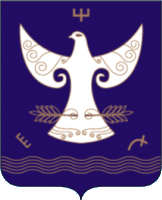 РЕСПУБЛИКА  БАШКОРТОСТАНСовет сельского поселения    Зареченский сельсовет муниципального района Кугарчинский район РЕСПУБЛИКА  БАШКОРТОСТАНСовет сельского поселения    Зареченский сельсовет муниципального района Кугарчинский район 453332, Воскресенк ауылы,Октябр8ы5 70 йыллы7ы исеменд1ге урамы, 34,  тел. 8 (34789) 2-33-41453332, д.Воскресенское,ул. 70-лет Октября, 34,                                                тел. 8 (34789) 2-33-41453332, д.Воскресенское,ул. 70-лет Октября, 34,                                                тел. 8 (34789) 2-33-41                 :АРАР       «30»  март   2021 й           № 47                         :АРАР       «30»  март   2021 й           № 47                              РЕШЕНИЕ«30»  марта    2021 г.                      РЕШЕНИЕ«30»  марта    2021 г.